Дніпровська філія «ГАЗМЕРЕЖІ» інформує про проведення ремонтних робіт у травні 2024 рокуУ зв'язку з виконанням ремонтних робіт на системі газопостачання Дніпра та Дніпровського району спеціалістами Дніпровської філії ТОВ «Газорозподільні мережі України» буде тимчасово обмежено розподіл природного газу для мешканців ряду житлових будинків:м. Дніпро01.05.2024 рокувул. Передова 745, 747, 749, 751, 753, 755, 757, 759, 763, 765, 769, 771, 773, 798;пр. Науки, 84а;ж/м Покровський, 3е;Запорізьке шосе, 8. 02.05.2024 рокувул. Січеславська Набережна, 9;вул. Старокозацька, 74в; вул. Осіння, 9;ж/м Тополя-3, буд. 47, корпус 2, під’їзд 1;вул. Велика Діївська, 215, 217, 217а, 219,  221, 225, 225а; пров. Квітковий, 59.03.05.2024 рокувул. Каруни, 6;вул. Перша Дачна, 2, 4.06.05.2024 рокувул. Галини Мазепи, 75;вул. Криворізька, 14А;вул. Національної Гвардії, 17.07.05.2024 рокувул. Князя Ярослава Мудрого, 29;вул. Каруни, 121.08.05.2024 рокупр. Науки, 5;вул. Каруни, 113;вул. Незалежності, 14.09.05.2024 рокувул. Мічуріна, 4;вул. Кременна, 15.13.05.2024 р. – 17.05.2024 р.вул. Аеродром, 1-17, 8а, 12а-14а, 17а.  17.05.2024 рокувул. Князя Ярослава Мудрого, 61, 63.20.05.2024 рокупров. Сміливий,1а, 2-13, 15; вул. 230-ї Стрілецької Дивізії, 1а, 3;вул. Павлова, 4, 7а/1, 9, 13, 15; вул. Івана Езау, 2, 4, 6: вул. Братів Бестужевих, 2, 3/4, 4.21.05.2024 рокувул. Автопаркова, 3.22.05.2024 рокувул. Літня, 1, 1/4, 1/5, 1/7, 1/12, 7, 7/2, 7/9, 9/10, 10а, 16, 18, 20, 22, 24, 26, 28, 30, 32, 34, 36, 40, 42, 44;пр. Олександра Поля, 85, 87, 89, 91.23.05.2024 рокувул. Снігова,  1, 1а, 1б, 3а, 7, 10, 10а, 13-17; вул. Нерівна, 2, 2а, 6.смт Обухівка16.05.2024 рокувул. Садова, 11, 30а, 32-36, 34/1, 34а, 38, 40, 44, 52, 54, 54/1, 57; вул. Солідарності, 10.м. Підгороднє 07.05.2024 рокувул. Залізнична, 254, 258, 260а, 260в, 262, 262а, 264, 266, 266а, 268, 270, 270а, 270б, 272, 272а, 274, 276, 278, 280а, 280б, 284а, 286а, 293-295, 299, 312, 314а, 322, 330; вул. Літня, 6, 123; пров. Орловський,  10-12; с/т Левада 18, 26.с. Миколаївка 27.05.2024 рокувул. Дружби;вул. Львівська; вул. Тиха; вул. Шкільна; вул. Янтарна; вул. Центральна.с. Шевченко15.05.2024 рокувул. Набережна, 1/2, 1/3, 2/2, 2/3, 3/1, 3/2, 4/1, 4/3, 4/4, 5, 7/4.ЗВЕРНІТЬ УВАГУ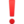 Відновлення розподілу газу буде виконано після закінчення регламентних робіт. При цьому споживачам необхідно забезпечити доступ працівникам газорозподільної компанії в кожне газифіковане помешкання. Це обумовлено вимогами пункту 7.17 Правил безпеки систем газопостачання, у якому зазначено, що усі об'єкти систем газопостачання і газове обладнання перед їх підключенням до діючих газопроводів, а також після ремонту підлягають зовнішньому огляду і опресовуванню повітрям. Пуск газу в газопровід без його зовнішнього огляду та контрольного опресовування не допускається.Нагадуємо, що усі роботи з модернізації та реконструкції газорозподільної системи фінансуються за рахунок тарифу на розподіл блакитного палива. Саме тому вчасна оплата споживачами послуг з доставки газу забезпечує комплексне проведення усіх необхідних робіт на газових мереж у встановлені терміни.Сплачувати за послуги з розподілу газу побутові клієнти Дніпровської філії ТОВ «Газорозподільні мережі України» мають щомісяця до 20 числа за наступними реквізитами: ДНІПРОВСЬКА ФІЛІЯ ТОВ «ГАЗОРОЗПОДІЛЬНІ МЕРЕЖІ УКРАЇНИ»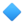 код ЄДРПОУ 45087207п/р UA463054820000026037301034216 в АТ «Ощадбанк»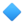 У призначенні платежу слід обов'язково вказати ПІБ платника, особовий рахунок та адресу газифікованого домоволодіння. Особові рахунки клієнтів Дніпровської філії «ГАЗМЕРЕЖІ» залишаються незмінними. Вони десятизначні та починаються на 0310.